jktLFkku ljdkj                                f”k{kk foHkkxdzeakd%&jkmekfo@mMokyk@2019&20@148             fnuakd 02-04-2020izsf”kr Jheku foRrh; lykgdkj]ek/;fed f’k{kk funs’kky;]chdkusj Afo”k; %&dkfeZdksa ds is eSustj ekLVj MsVk esa la’kks/ku gsrqAlanHkZ %&f’kfojk&ek/;@cTkV@ch&4@25577@2019&20 fnukad 26-02-2020vkWfQl vkbZ Mh %&3957 jkmekfo mMokykizk:i &2 lsokjr dkfeZdksa ds fy,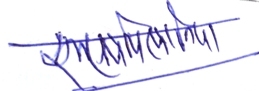                                                           ( ,Ek-,y-fiykfu;k )                                                                                                                                iz/kkukpk;Z                                                                  jkmekfo mMokykdk;kZy; ç/kkukpk;Z]jktdh; mPp ek/;fed fo|ky;]mMokykia-l-chnklj] ftyk&pw: fiu&331517dzlaUkke dkfeZd,EIykWbZ vkbZ Mhvisf{kr la’kks/ku dk laf{kIr fooj.kvisf{kr la’kks/ku dk laf{kIr fooj.kvisf{kr la’kks/ku dk laf{kIr fooj.kdzlaUkke dkfeZd,EIykWbZ vkbZ Mhuke @firk dk uke@tUe frfFkis eSustj esa QhM ‘kq)1SHRIRAM MEENARJSK199333002899SERVICE CATEGORYSUBORDINATEGAZZATED